Antigua and BarbudaAntigua and BarbudaAntigua and BarbudaNovember 2026November 2026November 2026November 2026MondayTuesdayWednesdayThursdayFridaySaturdaySunday12345678Independence Day9101112131415161718192021222324252627282930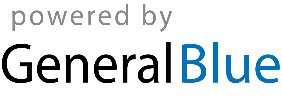 